РАБОТА № 4РАСЧЕТ НЕСУЩЕЙ СПОСОБНОСТИ ЗАБИВНОЙ СВАИ. ВЫБОР КОПРОВОЙ УСТАНОВКИ ДЛЯ ЗАБИВКИ ЖЕЛЕЗОБЕТОННЫХ СВАЙ1. Исходные данныеСвайные фундаменты состоят из свай разного типа (как по конструкции, так и по технологии устройства), ростверков, плит. Количество свай – это частное от деления общей нагрузки от самого здания на фундамент и несущей способности одной сваи. Несущая способность сваи зависит от боковой площади поверхности сваи, забивного конца сваи и грунта, является она или висячей или стоячей.Варианты данных для расчета котлована приведены в приложении 1.2. Состав задания2.1. Изучить п.32.2. Рассчитать несущую способность сваи, как забиваемую в несколько слоев грунта2.3. Подобрать ударный молот2.4. Подобрать копровую установку3. Рекомендации по выполнению3.1. Общие сведения. Расчет несущей способности свай. Висячие забивные сваи и сваи-оболочки, погружаемые без выемки грунтаНесущую способность , кН (тс), висячей забивной сваи и сваи-оболочки, погружаемой без выемки грунта, работающих на сжимающую нагрузку, следует определять как сумму сил расчетных сопротивлений грунтов основания под нижним концом сваи и на ее боковой поверхности по формуле (1):Где γc - коэффициент условий работы сваи в грунте, принимаемый ;R- расчетное сопротивление грунта под нижним концом сваи, кПа (тс/м 2 ), принимаемое по таблице 1;A- площадь опирания на грунт сваи, м 2 , принимаемая по площади поперечного сечения сваи брутто или по площади поперечного сечения камуфлетного уширения по его наибольшему диаметру, или по площади сваи-оболочки нетто;u - наружный периметр поперечного сечения сваи, м;fi - расчетное сопротивление i-го слоя грунта основания на боковой поверхности сваи, кПа (тс/м 2 ), принимаемое по таблице 2 приложения 2;hi - толщина i-го слоя грунта, соприкасающегося с боковой поверхностью сваи, м;γcr. γcf , - коэффициенты условий работы грунта соответственно под нижним концом и на боковой поверхности сваи, учитывающие влияние способа погружения сваи на расчетные сопротивления грунта и принимаемые по таблице 3.В формуле (1) суммировать сопротивления грунта следует по всем слоям грунта, пройденным сваей, за исключением случаев, когда проектом предусматривается планировка территории срезкой или возможен размыв грунта. В этих случаях следует суммировать сопротивления всех слоев грунта, расположенных соответственно ниже уровня планировки (срезки) и дна водоема после его местного размыва при расчетном паводке.Примечания:1. Несущую способность забивных булавовидных свай следует определять по формуле (1), при этом за периметр и на участке ствола следует принимать периметр поперечного сечения ствола сваи, на участке уширения - периметр поперечного сечения уширения.Расчетное сопротивление грунта fi на боковой поверхности таких свай на участке уширения, а в песчаных грунтах - и на участке ствола следует принимать таким же, как для свай без уширения; в пылевато-глинистых грунтах сопротивление fi  на участке ствола, расположенного в створе уширения, следует принимать равным нулю.2. Расчетные сопротивления грунтов R и fi в формуле (1) для лессовых пылевато-глинистых грунтов при глубине погружения свай более 5 м следует принимать по значениям, указанным в таблице 1 и 2 приложения 2 или [1] для глубины 5 м.Кроме того, для этих грунтов в случае возможности их замачивания расчетные сопротивления R и fi, указанные в таблице 1 и 2, следует принимать при показателе текучести, соответствующем полному водонасыщению грунта.РасчетТребуется определить:а) несущую способность ж/б сваи с поперечным сечением 350x350мм, длиной 7м, забитой в грунт ниже дна котлована глубиной 4 м на глубину 7,5м.Грунты:- с отметки дна котлована залегает супесь (с показателем текучести IL=0,4), толщина слоя 2м;- ниже –  суглинок ( IL=0,3) толщина 3м;- ниже суглинок (IL =0,3) разведанной толщиной слоя 9 м.Определение несущей способности сваи:Площадь поперечного сечения сваи F=0,35*0,35= 0,1225м 2 ;Периметр поперечного сечения u=4*0,35=1,4 м.Расчетная глубина погружения нижнего конца сваи от поверхности грунта Ik+Ic =4 + 7=11м;По таблице 1 приложения 2 для этой глубины находим расчетное сопротивление грунта в плоскости нижнего конца сваи R~ 350тс/м 2 .Определяем среднюю глубину расположения слоев грунта от дневной поверхности и соответствующие значения расчетного сопротивления грунта на боковой поверхности сваи по таблице 2 приложения 2.Для супеси с консистенцией IL = 0,4 на глубине L1 =4+2/2=5м, f1 = 2,9 тс/м2 .Для следующего слоя грунта (суглинок тугопластичный с консистенцией IL = 0,3) следует учесть примечания 2 к таблице 2 приложения, поэтому разбиваем этот слой на два однородных слоя толщиной 2 и 1 м:На глубине L2 =4+2+2/2=7м, f2= 4,3 тс/м2 ;На глубине L3 =4+2+2+1/2=8,5м, f3= 4,45 тс/м2 ;Для суглинка с консистенцией IL = 0,3 на глубине L4 =4+2+3,1+2,5/2=10,35 м,f4=4,66 тс/м 2 .По формуле(1) находим несущую способность сваи:Fd = 1[13500,1225 + 1,21(22,9 +24,3 + 14,45+ 2,54,66)] = l (43 +36,6) =79,6тс. 4.1. Выбор типа молотаВыбор молота проводим по двум критериям:1. По энергии удара молота: Ed>=Еh           где N - расчетная нагрузка, передаваемая на сваю, кН;           а -коэффициент, равный 25 Дж/кН.Энергия молота :Ed=0,9*1250*300=337500Тогда:337500 > 34825, условие выполняетсяПринимаем трубчатый дизель-молот СП -75. Его технические характеристики представить в таблице 1.Таблица 1Технические характеристики дизель-молота2. По применимости молота:Принимаемый тип молота должен удовлетворять условию:,                                 (5)K- коэффициент применимости молота, зависящий от материала сваи и типа молота,K=0.6 ,m1 - полная масса молота, [приложение 4,табл.4]; m1 = 2700 кг,m2– масса сваи, m2 = 0,352*7*2400=2058;m3– масса подбабка, ,Тогда:условие выполняется.Принимается самоходная копровая установка КП-8, [приложение 5, таблица 14]. Её технические характеристики привести в таблице 2.Таблица 2Технические характеристики самоходной копровой установка КП-8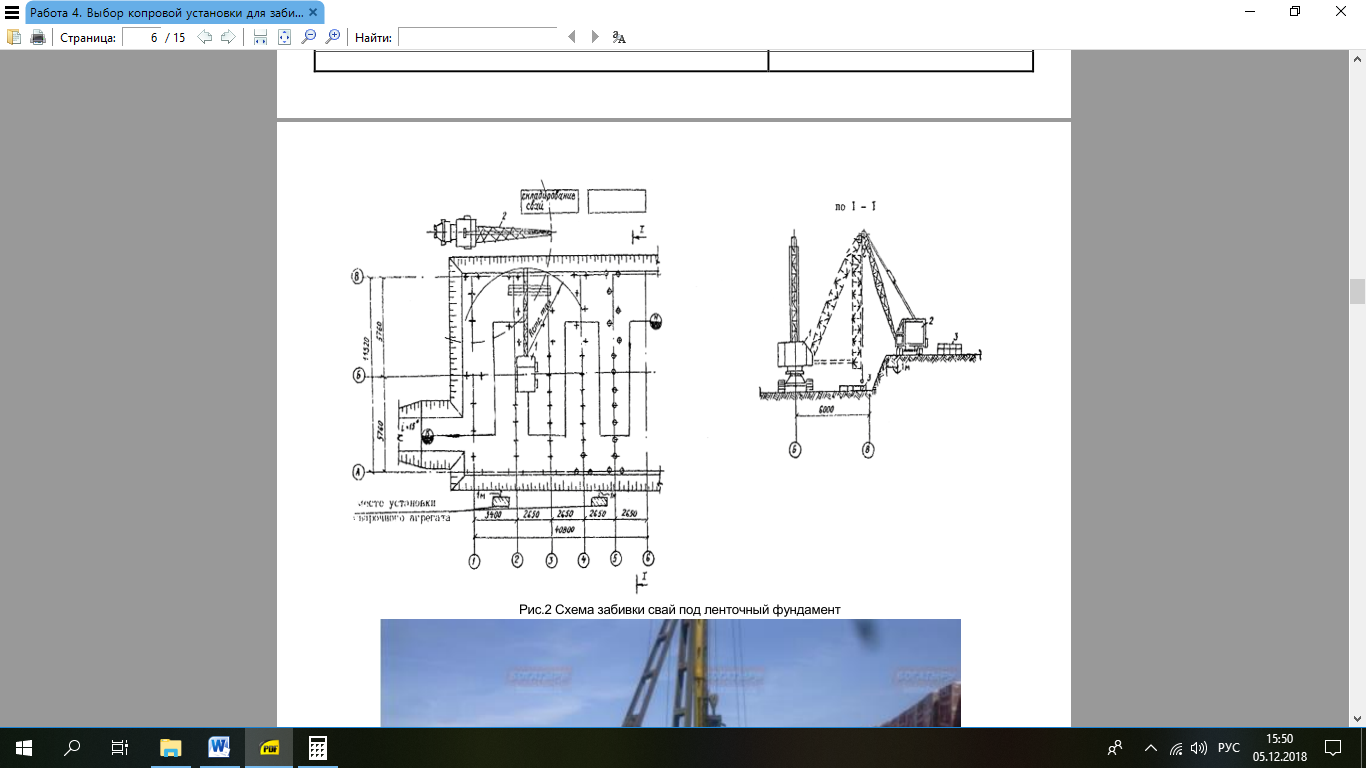 Рис.2 Схема забивки свай под ленточный фундамент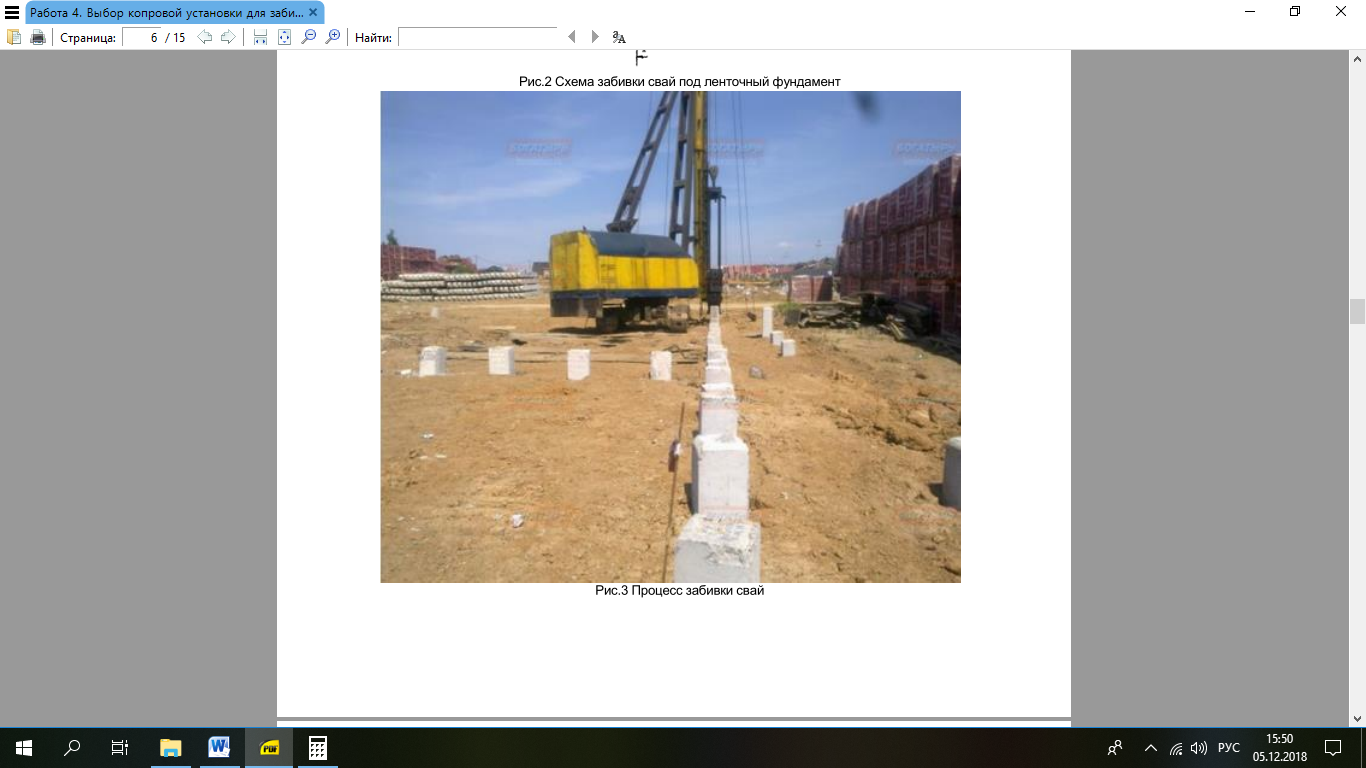 Рис.3 Процесс забивки свайЛитература1. СП 24.13330.2011 Свайные фундаменты. Актуализированная редакция СНиП 2.02.03-852. СНиП 2.02.03-85. Свайные фундаментыХарактеристика ЗначениеУдарный вес поршня1250 кгЭнергия удара30,4 кДжЧисло ударов43-55/минПрименим для свай весом1,5-4 тПоказательЗначениеМаксимальная длина сваи, м  8Максимальная масса сваи, кг 1800Мощность двигателя грузовой лебедки, кВт11Число грузовых лебедок 2Частота вращения платформы, мин 0,6Скорость передвижения копра, м/мин17,5Размеры копра, мм:-высота-ширина-длина1504034006880Масса сваепогружателя, кг 3 200Масса копра, кг:-без противовеса и молота-с молотом и противовесом1357022800